Registration 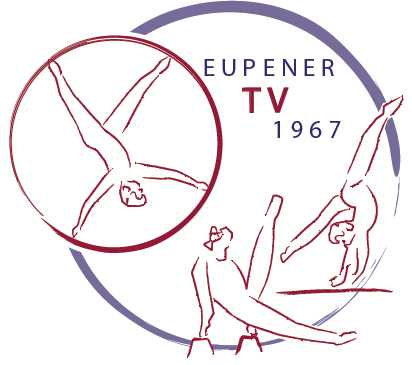 International Belgian-Open 2023Registration deadline : march 10th 2023 Please Email this registration form to a.pitz@icloud.comGeneral information:Athletes:Team Ranking Youth & Junior:Judges :Approximate number of people for the accommodation in the school with breakfast : …………..Arrival day : ……………….   Departure day : ……………….Name of club:Country:Name of representative:Email & Phone number:NameDate of birthAge group and disciplinesWheel sizes123456789101112131415STL 1STL 2SPIVLTTeam 1Team 2Team 3Judge 1Judge 2Judge 3Name : ☐ Execution straight-line☐ Difficulty straight-line☐ Execution spiral☐ Difficulty spiral☐ VaultName : ☐ Execution straight-line☐ Difficulty straight-line☐ Execution spiral☐ Difficulty spiral☐ VaultName : ☐ Execution straight-line☐ Difficulty straight-line☐ Execution spiral☐ Difficulty spiral☐ Vault